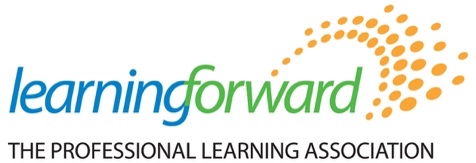 Building Capacity and Growing InfluenceAffiliate Leaders MeetingJuly 15-16, 2022
Minneapolis, MinnesotaAgendaMeeting Purpose:  To support affiliates as they continue to advance the Learning Forward mission, vision, and strategic priorities by providing resources and opportunities to engage with colleagues.Meeting Outcomes: Affiliate Leaders will…Engage in active learning with colleagues about Standards for Professional Learning Discuss ways in which affiliates can participate in current and future Learning Forward initiatives that support the strategic plan. Gather ideas from Learning Forward affiliate colleagues for strengthening your affiliate and contributing to your Learning Forward affiliate plans.Day OneFriday, July 14, 20221:00-1:15		Welcome and Overview of the Meeting			Elizabeth Foster 1:15-1:45		State of the Association 			Frederick Brown, President/CEO 1:45-2:15 		Standards: Overview of Affiliate Resources and StrategiesStandards team (Paul Fleming, Elizabeth Foster, Machel Mills-Miles)Q&A      			Table Discussions – Reflections on Resources               		1, Feedback on what was shared2, Priorities for what should be developed next2:15-2:30 		Share out    			Capture ideas and consensus on priorities for resource development2:30-4:00  		Equity in ActionAmy Colton 4:00-4:15		Wrap up and next steps Day TwoSaturday, July 20, 20198:30 AM – 3:15 PM8:00-8:30		Breakfast 8:45-9:00		Welcome Elizabeth Foster9:00-9:30		Overnight Reflections 			Affiliates share out 9:30-10:00		Affiliate Updates 	 			Open discussion 10:00-11:00		Standards Implementation Tools and Resources 			Machel Mills-Miles    11:00-12:00		Table discussions about Standards and implementation supports 			Mix up tables 12:00-1:00		Lunch will be with the Academy and Foundation 	 1:00-1:30		Standards in Policy 			Paul Fleming 1:30-2:30		What is next for your Affiliate?  2:30-3:15		Closing discussion  3:15-4:30	RECEPTION with Affiliates, Foundation, Academy, Staff, Board of Trustees 